Dzień dobry,oto propozycje na dziś;1.Zaśpiewajmy i zatańczmy  „Taniec Mai” https://www.youtube.com/watch?v=W1FoAa_0iN0 2. Ćwiczenia oddechowe ze słomką https://www.youtube.com/watch?v=_idZYc60B88  3 . W wakacje wyjedziecie z rodzicami na wypoczynek - przypomnijmy sobie jak bezpiecznie zachować się ;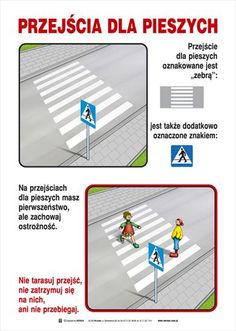 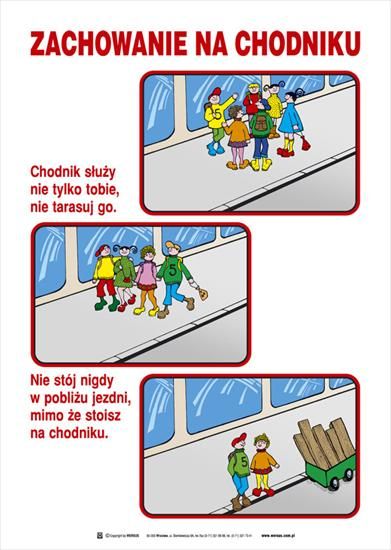 Gdzie możemy się bawić , gdzie nam nie wolno;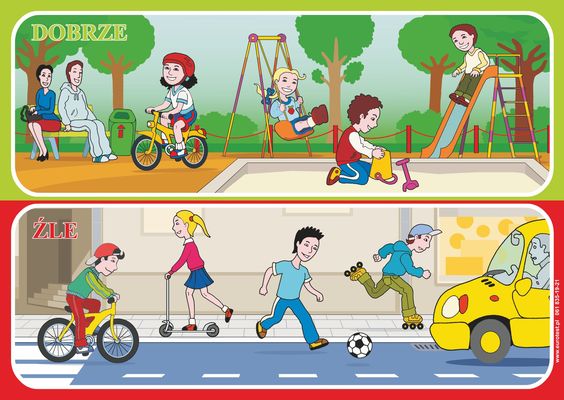 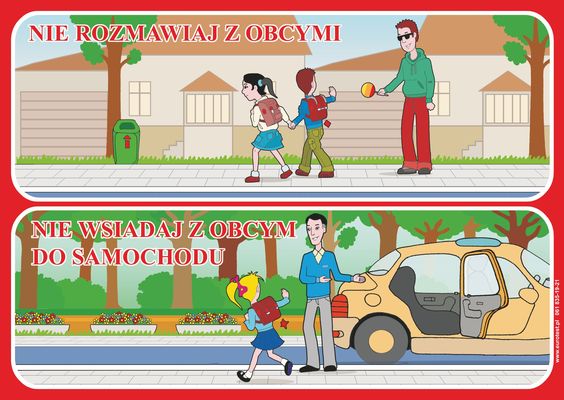 Przypomnijmy sobie również numery alarmowe;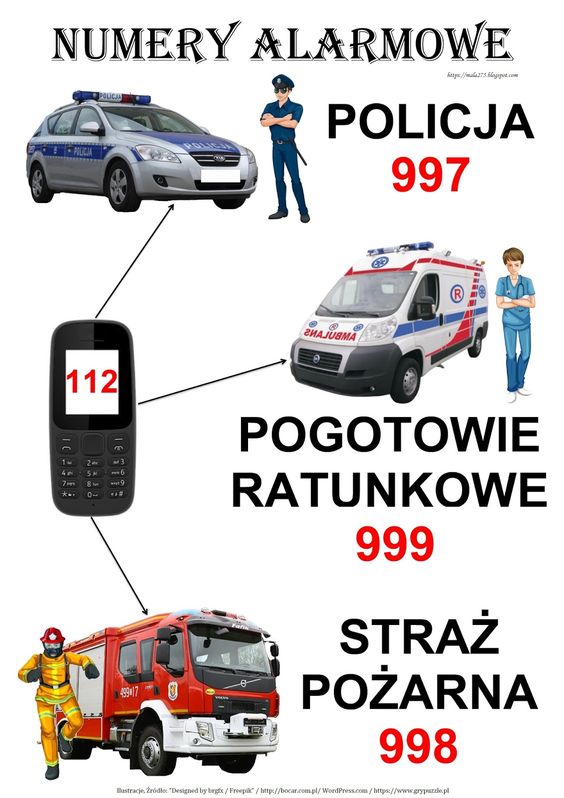 4.Czy wiecie jak znaleźć powietrze – sprawdźmy eksperymenty – https://www.youtube.com/watch?v=Xgcf_IbiVjU 5. Jeśli macie ochotę pokolorujcie kolorowanki „Bezpieczne zabawy wakacyjne”.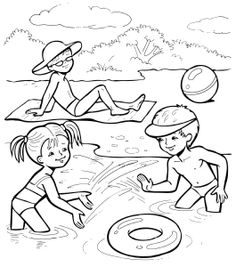 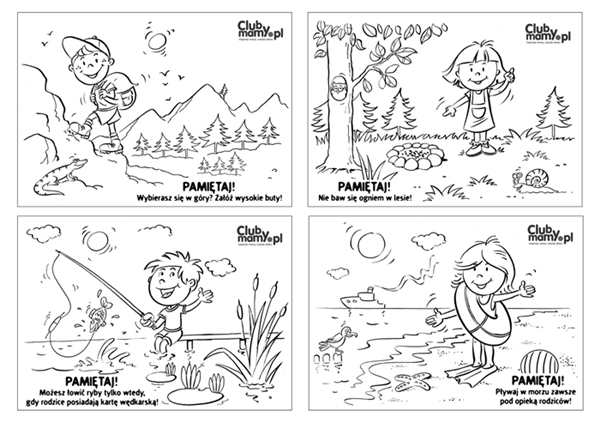 Życzę miłej zabawy, pozdrawiam Luiza Jelonek.